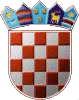 REPUBLIKA HRVATSKAKRAPINSKO ZAGORSKA ŽUPANIJA      OPĆINA VELIKO TRGOVIŠĆE            OPĆINSKO VIJEĆEKLASA: 024-01/22-03/340UR.BROJ: 2140-30-01/05-22-2Veliko Trgovišće, 04.10.2022.g.    	Na temelju članka  35. Statuta općine Veliko Trgovišće („Službeni glasnik KZŽ“ broj: 23/09, 8/13, 6/18, 17/20, 8/21, 30/21  -  proč.tekst.)  i članka  14. Odluke o osnivanju Dječjeg vrtića Rožica Veliko Trgovišće („Službeni glasnik KZŽ“ broj:  11/08.) Općinsko vijeće općine Veliko Trgovišće na  11. sjednici održanoj dana   04. Listopada 2022. godine donijelo je O  D  L  U  K  U	 Usvaja se Godišnje izvješće o realizaciji plana i programa Dječjeg vrtića Rožica Veliko Trgovišće u odgojno obrazovnoj godini   2021/2022.							PREDSJEDNICA						      OPĆINSKOG VIJEĆA						       Štefica Kukolja,ing.građ. DOSTAVLJA SE:DV Rožica Veliko Trgovišće,Evidencija, ovdjeArhiva, ovdje